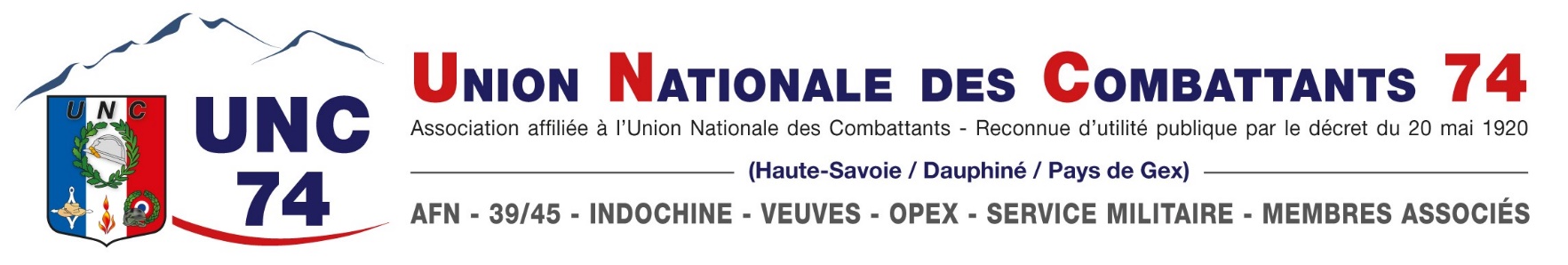 	Aux Présidents de Section	_____________________	Annecy, le 24 Janvier 2022Objet : CONGRES NATIONAL UNC TOURS 2022Voyage Tours et le Val de Loiredu mercredi 25 au lundi 30 mai 2022Chers Présidents,Nous avons le plaisir de vous faire parvenir la brochure du voyage que nous organisons, avec Philibert Voyages, à l’occasion du prochain Congrès National qui se tiendra à Tours les 28 et 29 Mai 2022.Nous vous demandons de bien vouloir en informer vos adhérents pour que les inscriptions puissent être prises au plus tard le lundi 11 Février 2022.Nous comptons sur vous et nous vous remercions par avance pour votre coopération.Avec nos amicales salutations	Jacky HAUDIQUERT 					Hubert BORNENS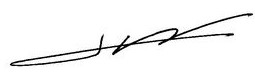 	   Président Délégué				      Président Départemental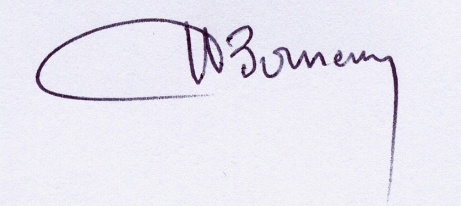 	Pièces jointes : Programme				Formulaire VADA noter également le Pélerinage / Rencontre de Lourdes qui aura lieu du 16 au 21 juin 2022 pour 680 € + 20 € d’assurances. Demandez les dossiers d’inscriptions auprès du secrétariat.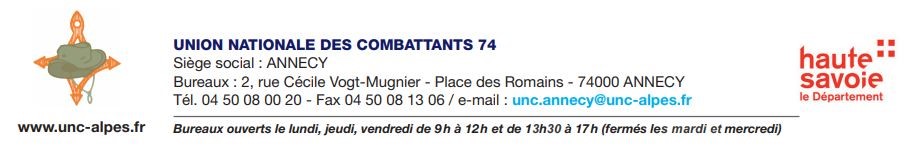 INSCRIPTIONS Voyage / Congrès national TOURS 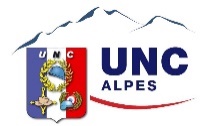 6 jours du mercredi  25 au lundi 30 mai 2022INSCRIPTION(S) à compléter :Nombre d’adhérent:  	……….. x   850 € soit…………… 		=    …………… € (assurance comprise)Nombre d’accompagnant :	……….. x   890 € soit……………	 	=    …………… € (assurance comprise)Options :Supplément chambre individuelle                185   € ……………		+    …………… €Si règlement par C.B Gold (moins 25 € par personne) ………………….……	-       ………… €                                                                                                TOTAL à REGLER………………………	    .………… €REGLEMENTS : par CHEQUE à l’ordre de PHILIBERT ou par Carte bancaire Gold (VAD*) imprimé ci-joint à retourner dûment complété et signé.----------------------------------------------------------------------------------------------------------------------------3e  acompte solde  à PAYER avant le  15 avril 2022		           Téléphone :     …………………………………………………..NOM :      …………………………………………………………….…………	PRENOM :   …………………………………………………………….……………..…NOM :      …………………………………………………………….…………	PRENOM :   ….………………………………………………………….……………….Nombre d’adhérent:  	……….. x   250 € ou 225 € soit…………… 	=    …………… € (assurance comprise)Nombre d’accompagnant :	……….. x   290 € ou 265 € soit……………	 =    …………… € (assurance comprise)					TOTAL à REGLER………………………	    .………… €Cocher ci-dessous : chambre « grand lit »  		 chambre « 2 lits » - 		 chambre individuelle						                                            avec : …………………..…………….……………..…----------------------------------------------------------------------------------------------------------------------------2e  acompte solde  à PAYER avant le  30 mars 2022	:           Téléphone :     …………………………………………………..NOM :      …………………………………………………………….…………	PRENOM :   …………………………………………………………….……………..…NOM :      …………………………………………………………….…………	PRENOM :   ….………………………………………………………….……………….Nombre d’adhérent:  	……….. x   300 € soit…………… 		=    …………… € (assurance comprise)Nombre d’accompagnant :	……….. x   300 € soit……………	 	=    …………… € (assurance comprise)					TOTAL à REGLER………………………	    .………… €Cocher ci-dessous : chambre « grand lit »  		 chambre « 2 lits » - 		 chambre individuelle						                                            avec : …………………..…………….……………..…----------------------------------------------------------------------------------------------------------------------------1er acompte à PAYER avant le  11 Février 2022                                  Téléphone :     …………………………………………………..NOM :      …………………………………………………………….…………	PRENOM :   …………………………………………………………….……………..…NOM :      …………………………………………………………….…………	PRENOM :   ….………………………………………………………….……………….Nombre d’adhérent:  	……….. x   300 € soit…………… 	=  …………… €Nombre d’accompagnant :	……….. x   300 € soit……………	=  …………… €    TOTAL = …………………… €Cocher ci-dessous : chambre « grand lit »  		 chambre « 2 lits » -          chambre individuelle						                                            avec : …………………..…………….……………..…                                                                                                           Date :  ……………………………………   Signature : 	(*) VAD = Vente à Distance. Si vous ne souhaitez pas noter le cryptogramme sur la feuille, vous pouvez communiquer celui-ci par téléphone à PHILIBERT